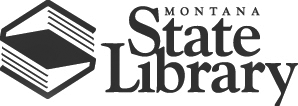 PO Box 201800  1515 East 6th Avenue  Helena, MT  59620   (406) 444-3115Montana State Library CommissionMonday, February 12, 20182:00 p.m.Montana State Library Bitterroot Conference Room and OnlineAGENDAThe State Library Commission is committed to providing access to its proceedings in accordance with MCA Title 2, Ch. 3 Part 2 Open Meetings.  All meetings of the Commission will be streamed and recorded via an online meeting platform.The State Library Commission welcomes public comment.  The Chair will ask for public comment on agenda items throughout the meeting from persons attending the meeting in person and those attending the meeting through the online meeting platform. All comments received, including those received through the online meeting platform, become part of the official public record of the State Library Commission proceedings in accordance with MCA 2-3-212.Members of the public who wish to join the virtual meeting should contact Marlys Stark at 406-444-3384 by 5:00 pm on Friday, February 9, 2018.2:00 p.m.	Call to Order and IntroductionsPublic Comment on any matter not contained in this agenda and that is within the jurisdiction of the State Library Commission Executive session as allowed for in 2-3-203, MCA Sections 3-4, to discuss legal action pertaining to recent reductions in force  Other Business & Announcements Adjourn 